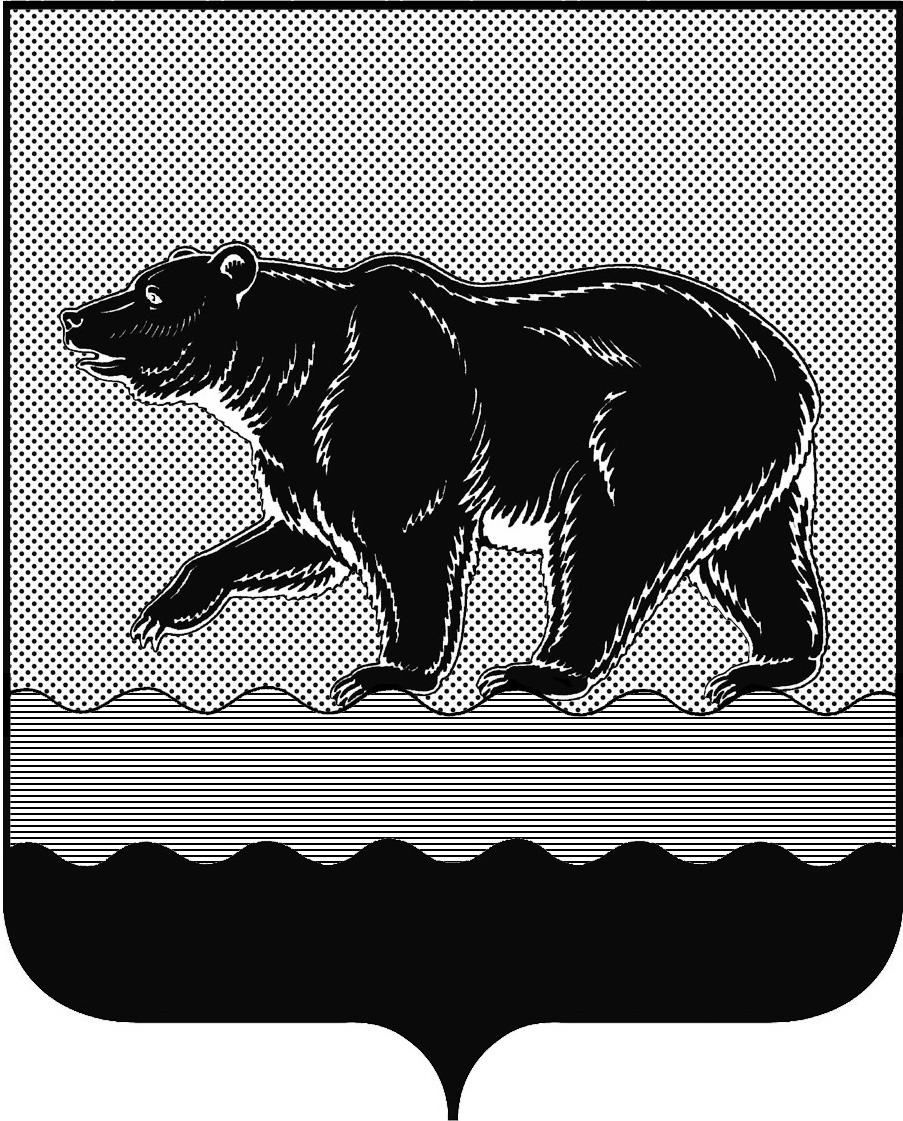 СЧЁТНАЯ ПАЛАТАГОРОДА НЕФТЕЮГАНСКА16 микрорайон, 23 дом, помещение 97, г. Нефтеюганск, 
Ханты-Мансийский автономный округ - Югра (Тюменская область), 628310  тел./факс (3463) 20-30-55, 20-30-63 E-mail: sp-ugansk@mail.ru www.admugansk.ruЗаключение на проект изменений в муниципальную программу
города Нефтеюганска «Развитие образования и молодёжной политики 
в городе Нефтеюганске»Счётная палата города Нефтеюганска на основании статьи 157 Бюджетного кодекса Российской Федерации, Положения о Счётной палате города Нефтеюганска, рассмотрев проект изменений в муниципальную программу города Нефтеюганска «Развитие образования и молодёжной политики в городе Нефтеюганске» (далее по тексту – проект изменений), сообщает следующее:1. При проведении экспертно-аналитического мероприятия учитывалось наличие экспертизы проекта муниципальной программы:1.1. Департамента финансов администрации города Нефтеюганска на предмет его соответствия бюджетному законодательству Российской Федерации и возможности финансового обеспечения её реализации из бюджета города Нефтеюганска.1.2. Департамента экономического развития администрации города Нефтеюганска на предмет соответствия:- муниципальной программы Порядку принятия решения о разработке муниципальных программ города Нефтеюганска, их формирования, утверждения и реализации, утверждённому постановлением администрации города Нефтеюганска от 18.04.2019 № 77-нп «О модельной муниципальной программе города Нефтеюганска, порядке принятия решения о разработке муниципальных программ города Нефтеюганска, их формирования, утверждения и реализации» (далее по тексту – Порядок от 18.04.2019 
№ 77-нп);- программных мероприятий целям муниципальной программы;- сроков её реализации задачам;- целевых показателей, характеризующих результаты реализации муниципальной программы, показателям экономической, бюджетной и социальной эффективности;- требованиям, установленным нормативными правовыми актами в сфере управления проектной деятельностью.2. Предоставленный проект изменений соответствует Порядку от 18.04.2019 № 77-нп.3. Проектом изменений планируется:3.1. В паспорте муниципальной программы строку «Увеличение доли детей в возрасте от 5 до 18 лет, охваченных дополнительным образованием» увеличить до 84%.3.2. В таблице 1 «Целевые показатели муниципальной программы» пункт 8 изложить в новой редакции: «Доля детей в возрасте от 5 до 18 лет, охваченных дополнительным образованием, процентов», а именно: в 2021 году с 76 до 82, в 2022 году с 77 до 83, в 2023 году с 78,5 до 84, в 2024 году с 80 до 84, в 2025 году с 80 до 84, за период с 2026 по 2030 годы с 80 до 84, целевое значение показателя на момент окончания действия муниципальной программы с 80 до 84.3.3. Общий объём финансового обеспечения муниципальной программы не увеличивается.На основании вышеизложенного, по итогам проведения финансово-экономической экспертизы, предлагаем направить проект изменений на утверждение.Председатель 						              	        С.А. ГичкинаИсполнитель:инспектор инспекторского отдела № 2Капитонова Раушания ИсхаковнаСчётной палаты города Нефтеюганска 8 (3463) 20-39-48Исх.СП-270-1 от 12.07.2021